    Структура технологии деятельностного  обучения существенно отличается  от традиционной системы. И на проведённых уроках мы с вами это увидели. Но мне хотелось бы обратить ваше внимание на отличие этапов урока открытия  нового знания от урока рефлексии и  соотнести их с увиденными уроками. 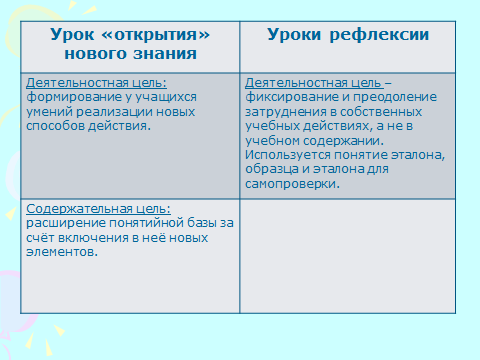 Урок «открытие» предполагает  умение реализации новых способов действия, а рефлексия (лат. – обращение назад) в современной педагогике -  самоанализ деятельности и её результатов.Если мы обратимся к структуре уроков, то увидим, что есть похожие  этапы: этап мотивации, этап актуализации, этап реализации построенного проекта, включения в систему знаний и повторения, этап рефлексии учебной деятельности. Рассмотрим более подробно каждый этап и выявим сходство и отличие.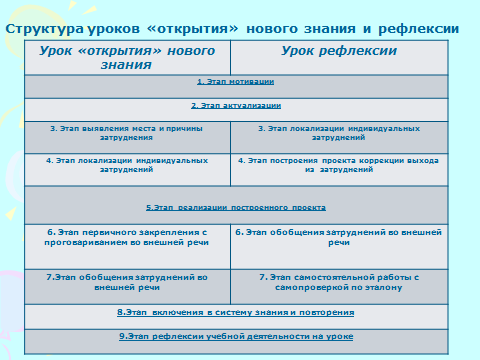  Начну с этапа мотивации целью которого является выработка на личностно- значимом  уровне внутренней готовности выполнения нормативных требований учебной деятельности («хочу, надо, могу»)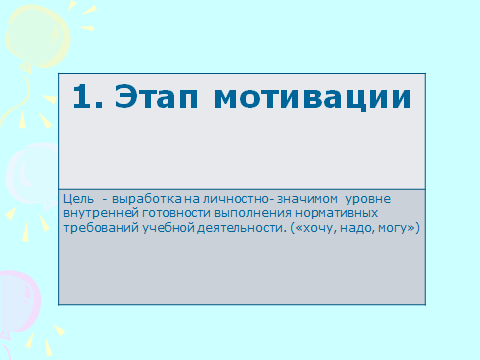 Целью этапа актуализации является подготовка мышления и организация осознания внутренней потребности к построения нового способа действия или выявлению причин затруднения в собственной деятельности.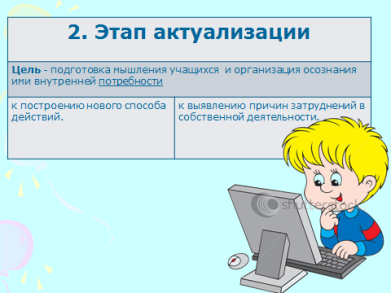  Третьим этапом урока «открытия»  является этап выявления места и причин затруднения. Мы с вами увидели практическую работу,  в результате которой дети самостоятельно сделали вывод  о равенстве прямоугольных треугольников, его особенностях, названии сторон, но не смогли найти его площадь.А на уроке рефлексии третий этап – локализации индивидуальных затруднений, на котором учащиеся выполнили самостоятельную работу на правописание приставок, выявление места и причины ошибок и уточнили алгоритм исправления (запомнить приставки с А и с О) а также решали проблему правописания приставок и предлогов  с опорой на  таблицу.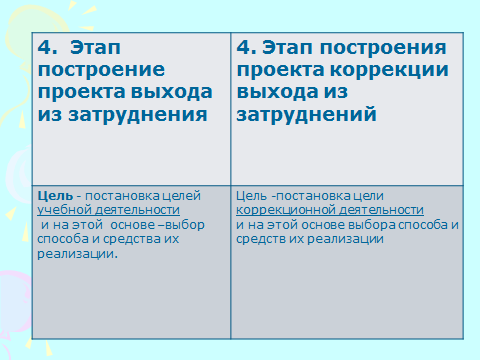 На этапе построения  проекта выхода из затруднения в уроке №1 мы видим, что учащиеся поставили цель - способ нахождения площади прямоугольного треугольника , сформулировали  тему  с опорой на ранее изученный материал, а также средство построения формула площади прямоугольного треугольника.На уроке №2 составление чёткого алгоритма – схемы действий отличия приставки от предлога, а также их правописания, проговаривание по цепочке, оценивание смайликами.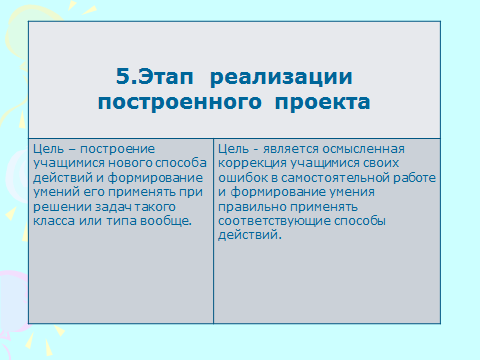 На этапе реализации построения проекта урок №1 учащиеся самостоятельно сделали вывод о том,  как найти площадь прямоугольного треугольника, в речи   и знаково зафиксировали формулу. На уроке №2  на этапе реализации и построении проекта и осмысленной коррекции выявленных затруднений учитель проводит С.Р.№2 по вариантам, а проверка соседом по парте  по эталону.На этапе первичного закрепления с проговариванием во внешней речи проводится работа  в группах с обязательным проговариванием вслух.На обоих уроках  этапы с.р. с самопроверкой по эталону проводился в группах , с дифференцированными заданиями. На  этапе включения в систему знаний и повторений мы видели  блиц-опрос, творческое домашнее задание, решение задач, включающих ранее изученный материал  с использованием новой формулы.На последнем этапе рефлексии учебной деятельности  оба учителя дали возможность каждому ребёнку оценить свою работу с помощью условных знаков. Таким образом, Отличительной особенностью урока рефлексии от урока «открытия» нового знания является фиксирование и преодоление затруднения в собственных учебных действиях, а не в учебном содержании. На уроках рефлексии используется понятие эталона, образца и эталона для самопроверки.